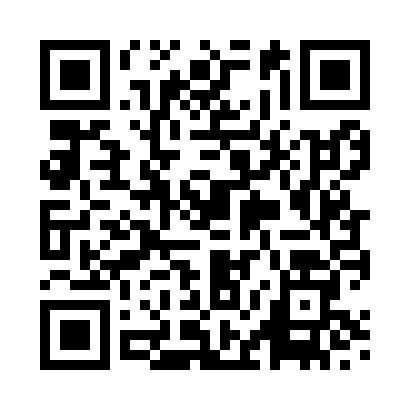 Prayer times for Mawdesley, Lancashire, UKMon 1 Jul 2024 - Wed 31 Jul 2024High Latitude Method: Angle Based RulePrayer Calculation Method: Islamic Society of North AmericaAsar Calculation Method: HanafiPrayer times provided by https://www.salahtimes.comDateDayFajrSunriseDhuhrAsrMaghribIsha1Mon3:014:461:156:569:4411:292Tue3:014:471:156:569:4311:293Wed3:024:481:156:569:4311:294Thu3:024:491:166:569:4211:295Fri3:034:501:166:559:4211:296Sat3:034:511:166:559:4111:287Sun3:044:521:166:559:4011:288Mon3:044:531:166:559:3911:289Tue3:054:541:166:549:3911:2710Wed3:064:551:176:549:3811:2711Thu3:064:561:176:539:3711:2712Fri3:074:571:176:539:3611:2613Sat3:084:591:176:539:3511:2614Sun3:085:001:176:529:3411:2515Mon3:095:011:176:519:3311:2516Tue3:105:021:176:519:3111:2417Wed3:105:041:176:509:3011:2418Thu3:115:051:176:509:2911:2319Fri3:125:071:176:499:2811:2220Sat3:135:081:176:489:2611:2221Sun3:135:101:186:479:2511:2122Mon3:145:111:186:479:2311:2023Tue3:155:131:186:469:2211:2024Wed3:165:141:186:459:2011:1925Thu3:165:161:186:449:1911:1826Fri3:175:171:186:439:1711:1727Sat3:185:191:186:429:1611:1628Sun3:195:201:186:419:1411:1629Mon3:205:221:186:409:1211:1530Tue3:205:241:186:399:1011:1431Wed3:215:251:176:389:0911:13